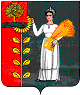 РОССИЙСКАЯ ФЕДЕРАЦИЯСОВЕТ ДЕПУТАТОВ СЕЛЬСКОГО ПОСЕЛЕНИЯВЕРХНЕМАТРЕНСКИЙ СЕЛЬСОВЕТДобринского муниципального района Липецкой области59 - cессия   V созываР Е Ш Е Н И Е  16.07.2019   г.                        с.Верхняя  Матренка                       № 173-рсО внесении изменений в бюджет сельского поселения Верхнематренский сельсовет Добринского муниципального района Липецкой области Российской Федерации на 2019год и на плановый период 2020-2021 годовРассмотрев представленный администрацией сельского поселения проект решения «О внесении изменений в бюджет сельского поселения Верхнематренский сельсовет Добринского муниципального района Липецкой области Российской Федерации на 2019 год и на плановый период 2020-2021 годов», руководствуясь Положением «О бюджетном процессе сельского поселения Верхнематренский сельсовет», Уставом сельского поселения Верхнематренский сельсовет, учитывая решения постоянной комиссии по экономике,  бюджету, муниципальной собственности и социальным вопросам и финансам, Совет депутатов сельского поселения Верхнематренский сельсоветРЕШИЛ:1. Принять изменения в бюджет сельского поселения Верхнематренский сельсовет Добринского муниципального района Липецкой области Российской Федерации на 2019 год и на плановый период 2020-2021 годов (утв. решением Совета депутатов сельского поселения от 25.12.2018 года № 148–рс, с внесенными изменениями от 18.03.2019г.  №161-рс,  № 162-рс от 08.04.2019г., №172-рс от 03.07.2019 года) (прилагаются).2. Направить указанный нормативный правовой акт главе сельского поселения для подписания и официального обнародования.3. Настоящее решение вступает в силу со дня его официального обнародования.Председатель Совета депутатов   сельского поселения   Верхнематренский сельсовет                                               Н.В.Жаворонкова     Приняты                                                                                          решением Совета депутатов сельского                                                                                             поселения Верхнематренский сельсовет№ 173-рс от 16.07.2019 годаИЗМЕНЕНИЯв бюджет сельского поселения Верхнематренский сельсовет Добринского муниципального района Липецкой области Российской Федерации на 2019 год и на плановый период 2020-2021 годов1.Внести в бюджет сельского поселения Верхнематренский сельсовет Добринского муниципального района Липецкой области Российской Федерации на 2019 год и на плановый период 2020-2021 годов (утв. решением Совета депутатов сельского поселения от 25.12.2018 года № 148–рс, с внесенными изменениями от 18.03.2019г. №161-рс,  № 162-рс от 08.04.2019г., №172-рс от 03.07.2019 года) следующие изменения: 1.1 В статье 1 в пункте 1 в подпункте 1 цифры «6 287 843,27» заменить на цифры «6 327 843,27»1.2 В статье 1 в пункте 1 в подпункте 2 цифры «8 348 229,39» заменить на цифры  «8 388 229,39»1.3 Изложить приложение 4 «Объем доходов по бюджету сельского поселения Верхнематренский сельсовет  на 2019 год » в новой редакции (прилагается) 1.4 Изложить приложение 6 «Распределение бюджетных ассигнований сельского поселения по разделам и подразделам классификации расходов бюджетов Российской Федерации на 2019 год » в новой редакции (прилагается)1.5  Приложение 8 «Ведомственная структура расходов бюджета сельского поселения на 2019 год» изложить в новой редакции (прилагается)1.6 Приложение 10 «Распределение расходов бюджета сельского поселения по разделам, подразделам, целевым статьям (муниципальным программам и не программным направлениям деятельности), группам видов расходов классификации расходов бюджетов Российской Федерации   на 2019 год » изложить в новой редакции (прилагается)Глава сельского поселенияВерхнематренский сельсовет:                                             Н.В.ЖаворонковаПриложение № 6                                                                                                                                                       к  бюджету  сельского поселенияВерхнематренский сельсовет Добринского муниципального района Липецкой областиРоссийской Федерации на 2019 годи плановый период 2020 и 2021 годов                          Распределение бюджетных ассигнований сельского поселенияпо разделам и подразделам  классификации расходов бюджетов                                                 Российской   Федерации  на 2019 год							                                                   руб.		                Приложение №8                                                                                                                                                       к  бюджету  сельского поселенияВерхнематренский сельсовет Добринского муниципального района Липецкой областиРоссийской Федерации на 2019 годи плановый период 2020 и 2021 годов.ВЕДОМСТВЕННАЯ   СТРУКТУРАрасходов бюджета сельского поселения на 2019 год						руб.		          Приложение № 10                                                                                                                                                      к  бюджету  сельского поселенияВерхнематренский сельсовет Добринского муниципального района Липецкой областиРоссийской Федерации на 2019 годи плановый период 2020 и 2021 годовРаспределение  расходов бюджета сельского поселения  по разделам, подразделам, целевым статьям (муниципальным программам и непрограммным направлениям деятельности), группам видов расходов классификации расходов бюджетов Российской Федерации на  2019 год								                руб	Приложение 4  к  бюджету  сельского поселенияВерхнематренский сельсовет Добринского муниципального района Липецкой областиРоссийской Федерации на 2019 годи плановый период 2020 и 2021 годовПриложение 4  к  бюджету  сельского поселенияВерхнематренский сельсовет Добринского муниципального района Липецкой областиРоссийской Федерации на 2019 годи плановый период 2020 и 2021 годовОбъем доходов по бюджету сельского поселения                                                                                                                         Верхнематренский сельсовет  на 2019 годОбъем доходов по бюджету сельского поселения                                                                                                                         Верхнематренский сельсовет  на 2019 годОбъем доходов по бюджету сельского поселения                                                                                                                         Верхнематренский сельсовет  на 2019 год(в рублях)Код бюджетной классификацииНаименование показателейСумма                           2019 г.Налоговые доходы2 090 500,00101 02000 00 0000 110Налог на доходы с физических лиц261 500,00105 01000 00 0000 110Налог, взимаемый в связи с применением упрощенной системы налогообложения385 000,00106 01000 00 0000 110Налог на имущество физических лиц179 000,00106 06000 00 0000 110Земельный налог1 265 000,001 00 00000 00 0000 000Итого собственных доходов2 090 500,00202 15001 10 0000 150Дотация на выравнивание бюджетной обеспеченности поселений2 058 400,00202 15002 10 0000 150Дотация на поддержку мер по обеспечению сбалансированности местных бюджетов835 000,00202 35118 10 0000 150Субвенция бюджетам поселений на осуществление первичного воинского учета на территориях, где отсутствуют военные комиссариаты77 900,00202 40014 10 0000 150Межбюджетные трансферты, передаваемые бюджетам сельских поселений из бюджетов муниципальных районов на осуществление части полномочий по решению вопросов местного значения в соответствии с заключенными соглашениями928 408,00      202 29999 10 0000 150Прочие субсидии бюджетам сельских поселений        7 737,27      2 07 05030 10 0000 150Прочие безвозмездные поступления в бюджеты сельских поселений329 898,002 00 00000 00 0000 000Безвозмездные поступления, всего4 237 343,27ВСЕГО ДОХОДОВ6 327 843,27НаименованиеРазделПодраздел2019 годВсего8 388 229,39Общегосударственные вопросы01002 947 567,27Функционирование высшего должностного  лица субъекта Российской Федерации и муниципального образования0102791 877,00Функционирование Правительства Российской Федерации, высших исполнительных органов государственной власти субъектов Российской Федерации, местных администраций 01041 985 885,00Обеспечение деятельности финансовых, налоговых и таможенных органов и органов финансового(финансово-бюджетного) надзора0106149 970,00Другие общегосударственные вопросы011319 835,27Национальная оборона020077 900,00Мобилизационная  и вневойсковая подготовка020377 900,00Национальная экономика04002 988 794,12Дорожное хозяйство (дорожные фонды)0409928 408,00Другие вопросы в области  национальной  экономики04122 060 386,12Жилищно-коммунальное хозяйство0500336 870,00Благоустройство0503336 870,00Культура , кинематография0800 2 013 098,00Культура 08012 013 098,00Социальная политика100024 000,00Пенсионное обеспечение100124 000,00НаименованиеГлавныйраспорядительРазделПодразделЦелевая статьяВид расходовСУММААдминистрация сельского поселения Верхнематренский сельсовет Добринского муниципального района Липецкой области Российской Федерации, всего9038 388 229,39Общегосударственные вопросы903012 947 567,27Функционирование высшего должностного лица субъекта Российской Федерации и муниципального образования9030102791 877,00Непрограммные расходы бюджета сельского поселения903010299 0 00 00000791 877,00Обеспечение деятельности органов местного самоуправления сельского поселения 903010299 1 00 00000791 877,00Обеспечение деятельности главы местной администрации (исполнительно-распорядительного органа муниципального образования) 903010299 1 00 00050791 877,00Расходы на выплаты персоналу в целях обеспечения выполнения функций государственными (муниципальными) органами, казенными учреждениями, органами управления государственными внебюджетными фондами903010299 1 00 00050100791 877,00Функционирование Правительства Российской Федерации, высших исполнительных органов государственной власти субъектов Российской Федерации, местных администраций 90301041 985 885,00Непрограммные расходы бюджета сельского поселения903010499 0 00 000001 985 885,00Иные непрограммные мероприятия 903010499 9 00 000001  985 885,00Расходы на выплаты по оплате труда работников органов местного самоуправления 903010499 9 00 001101 438 801,00Расходы на выплаты персоналу в целях обеспечения выполнения функций государственными (муниципальными) органами, казенными учреждениями, органами управления государственными внебюджетными фондами903010499 9 00 001101001 438 801,00Расходы на обеспечение функций  органов местного самоуправления (за исключением расходов на выплаты по оплате труда работников указанных органов)903010499 9 00 00120547 084,00Закупка товаров, работ и услуг для обеспечения государственных (муниципальных) нужд903010499 9 00 00120200536 284,00Иные бюджетные ассигнования903010499 9 00 0012080010 800,00Обеспечение деятельности финансовых, налоговых и таможенных органов и органов финансового (финансово-бюджетного) надзора9030106149 970,00Непрограммные расходы бюджета сельского поселения903010699 0 00 00000149 970,00Иные непрограммные мероприятия903010699 9 00 00000149 970,00Межбюджетные трансферты бюджету муниципального района из бюджета сельского поселения на осуществление части полномочий по решению вопросов местного значения в соответствии с заключенным соглашением 903010699 9 00 00130149 970,00Межбюджетные трансферты903010699 9 00 00130500149 970,00Другие общегосударственные вопросы903011319 835,27Муниципальная программа сельского поселения «Устойчивое развитие территории сельского поселения Верхнематренский сельсовет на 2019-2024 годы»903011301 0 00 0000019 835,27Подпрограмма «Обеспечение реализации муниципальной политики на территории сельского поселения Верхнематренский  сельсовет»903011301 4 00 0000019 835,27Основное мероприятие «Приобретение программного обеспечения,  услуг по сопровождению сетевого программного обеспечения в сельском поселении» 903011301 4 02 0000014 237,27Приобретение программного обеспечения по электронному ведению похозяйственного учета в поселении 903011301 4 02 867907 737,27Закупка товаров, работ и услуг для обеспечения государственных (муниципальных) нужд903011301 4 02 867902007 737,27Расходы на приобретение программного обеспечения по электронному ведению похозяйственного учета на условиях софинансирования с областным бюджетом  903011301 4 02 S67906 500,00Закупка товаров, работ и услуг для обеспечения государственных (муниципальных) нужд903011301 4 02 S67902006 500,00Основное мероприятие «Ежегодные членские взносы в Ассоциацию»903011301 4 03 000004 098,00Расходы на оплату членских взносов903011301 4 03 200804 098,00Иные бюджетные ассигнования903011301 4 03 200808004 098,00Основное мероприятие «Разработка документации по экологическому сопровождению и охране окружающей природной среды»903011301 4 04 000001 500,00Расходы по разработке документации и экологическому сопровождению по охране окружающей природной среды903011301 4 04 202801 500,00Закупка товаров, работ и услуг для обеспечения государственных (муниципальных) нужд903011301 4 04 202802001 500,00Национальная оборона9030277 900,00Мобилизационная  и вневойсковая подготовка903020377 900,00Непрограммные расходы бюджета сельского поселения903020399 0 00 0000077 900,00Иные непрограммные мероприятия 903020399 9 00 0000077 900,00Осуществление первичного воинского учета на территориях, где отсутствуют военные комиссариаты903020399 9 00 5118077 900,00Расходы на выплаты персоналу в целях обеспечения выполнения функций государственными (муниципальными) органами, казенными учреждениями, органами управления государственными внебюджетными фондами903020399 9 00 5118010070 800,00Закупка товаров, работ и услуг для  обеспечения государственных (муниципальных) нужд903020399 9 00 511802007 100,00Национальная экономика903042 988 794,12Дорожное хозяйство (дорожные фонды)9030409928 408,00Муниципальная программа сельского поселения «Устойчивое развитие территории сельского поселения Верхнематренский сельсовет на 2019-2024 годы»903040901 0 00 00000928 408,00Подпрограмма «Обеспечение населения качественной, развитой инфраструктурой и повышение уровня благоустройства территории сельского поселения Верхнематренский  сельсовет»903040901 1 00 00000928 408,00Основное мероприятие «Содержание инфраструктуры сельского поселения Верхнематренский сельсовет»903040901 1 01 00000928 408,00Расходы на содержание  дорог903040901 1 01 41100472 100,00Закупка товаров, работ и услуг для обеспечения государственных (муниципальных) нужд903040901 1 01 41100200472 100,00Расходы на погашение кредиторской задолженности по ремонту дорог903040901 1 01 41400456 308,00Закупка товаров, работ и услуг для обеспечения государственных (муниципальных) нужд903040901 1 01 41400200456 308,00Другие вопросы в области национальной экономики90304122 060 386,12 Муниципальная программа сельского поселения «Устойчивое развитие территории сельского поселения Верхнематренский сельсовет на 2019-2024 годы»903041201 0 00 000002 060 386,12Подпрограмма «Обеспечение реализации муниципальной политики на территории сельского поселения Верхнематренский сельсовет»903041201 4 00 000002 060 386,12Основное мероприятие «Модернизация и реконструкция систем теплоснабжения с применением энергосберегающих оборудования и технологий»903041201 4 07 00000   2 060 386,12Расходы на модернизацию котельной903041201 4 07 86080  2 060 386,12Капитальные вложения в объекты государственной (муниципальной) собственности903041201 4 07 86080400  2 060 386,12Жилищно-коммунальное хозяйство90305336 870,00Благоустройство9030503336 870,00Муниципальная программа сельского поселения «Устойчивое развитие территории сельского поселения Верхнематренский сельсовет на 2019-2024 годы»903050301 0 00 00000336 870,00Подпрограмма «Обеспечение населения качественной, развитой инфраструктурой и повышение уровня благоустройства территории сельского поселения Верхнематренский  сельсовет»903050301 1 00 00000336 870,00Основное мероприятие «Текущие расходы на содержание и поддержание в рабочем состоянии систем уличного освещения сельского поселения»903050301 1 02 00000257 870,00Расходы на уличное освещение903050301 1 02 S6150257 870,00Закупка товаров, работ и услуг для обеспечения государственных (муниципальных) нужд903050301 1 02 S6150200257 870,00Основное мероприятие «Организация ритуальных услуг и содержание мест захоронения»903050301 1 03 0000059 000,00Расходы на содержание мест захоронения903050301 1 03 2003059 000,00Закупка товаров, работ и услуг для обеспечения государственных (муниципальных) нужд903050301 1 03 2003020059 000,00Основное мероприятие «Прочие мероприятия по благоустройству  сельского поселения»903050301 1 05 0000020 000,00Реализация направления расходов основного мероприятия «Прочие мероприятия по благоустройству сельского поселения»903050301 1 05 9999920 000,00 Закупка товаров, работ и услуг для обеспечения государственных (муниципальных) нужд903050301 1 05 9999920020 000,00Культура, кинематография 903082 013 098,00Культура  90308012 013 098,00Муниципальная программа сельского поселения «Устойчивое развитие терри-тории сельского поселения Верхнематренский сельсовет на 2019-2024 годы»903080101 0 00 000002 013 098,00Подпрограмма «Развитие социальной сферы на территории сельского поселения Верхнематренский сельсовет»903080101 2 00 000002 013 098,00Основное мероприятие  «Создание условий и проведение мероприятий, направленных на развитие культуры сельского поселения»903080101 2 02 000002 013 098,00Предоставление бюджетным и автономным учреждениям субсидий9030801   01 2 02 090002 013 098,00Предоставление субсидий бюджетным, автономным учреждениям и иным некоммерческим организациям903080101 2 02 090006002 013 098,00Социальная политика9031024 000,00Пенсионное обеспечение903100124 000,00Муниципальная программа сельского поселения «Устойчивое развитие территории сельского поселения Верхнематренский сельсовет на 2019-2024 годы»903100101 0 00 0000024 000,00Подпрограмма «Обеспечение реализации муниципальной политики на территории сельского поселения Верхнематренский сельсовет»903100101 4 00 0000024 000,00Основное мероприятие «Пенсионное обеспечение муниципальных служащих поселения»903100101 4 05 0000024 000,00Расходы на пенсионное обеспечение муниципальных служащих сельского  поселения9031001 01 4 05 2037024 000,00Социальное обеспечение и иные выплаты населению9031001 01 4 05 2037030024 000,00НаименованиеРазделПодразделЦелевая статьяВид расходовСУММААдминистрация сельского поселения Верхнематренский сельсовет Добринского муниципального района Липецкой области Российской Федерации, всего8 388 229,39Общегосударственные вопросы012 947 567,27Функционирование высшего должностного лица субъекта Российской Федерации и муниципального образования0102791 877,00Непрограммные расходы бюджета сельского поселения010299 0 00 00000791 877,00Обеспечение деятельности органов местного самоуправления сельского поселения 010299 1 00 00000791 877,00Обеспечение деятельности главы местной администрации (исполнительно-распорядительного органа муниципального образования) 010299 1 00 00050791 877,00Расходы на выплаты персоналу в целях обеспечения выполнения функций государственными (муниципальными) органами, казенными учреждениями, органами управления государственными внебюджетными фондами010299 1 00 00050100791 877,00Функционирование Правительства Российской Федерации, высших исполнительных органов государственной власти субъектов Российской Федерации, местных администраций 01041 985 885,00Непрограммные расходы бюджета сельского поселения010499 0 00 000001 985 885,00Иные непрограммные мероприятия 010499 9 00 000001  985 885,00Расходы на выплаты по оплате труда работников органов местного самоуправления 010499 9 00 001101 438 801,00Расходы на выплаты персоналу в целях обеспечения выполнения функций государственными (муниципальными) органами, казенными учреждениями, органами управления государственными внебюджетными фондами010499 9 00 001101001 438 801,00Расходы на обеспечение функций  органов местного самоуправления (за исключением расходов на выплаты по оплате труда работников указанных органов)010499 9 00 00120547 084,00Закупка товаров, работ и услуг для обеспечения государственных (муниципальных) нужд010499 9 00 00120200536 284,00Иные бюджетные ассигнования010499 9 00 0012080010 800,00Обеспечение деятельности финансовых, налоговых и таможенных органов и органов финансового (финансово-бюджетного) надзора0106149 970,00Непрограммные расходы бюджета сельского поселения010699 0 00 00000149 970,00Иные непрограммные мероприятия010699 9 00 00000149 970,00Межбюджетные трансферты бюджету муниципального района из бюджета сельского поселения на осуществление части полномочий по решению вопросов местного значения в соответствии с заключенным соглашением 010699 9 00 00130149 970,00Межбюджетные трансферты010699 9 00 00130500149 970,00Другие общегосударственные вопросы011319 835,27Муниципальная программа сельского поселения «Устойчивое развитие территории сельского поселения Верхнематренский сельсовет на 2019-2024 годы»011301 0 00 0000019 835,27Подпрограмма «Обеспечение реализации муниципальной политики на территории сельского поселения Верхнематренский  сельсовет»011301 4 00 0000019 835,27Основное мероприятие «Приобретение программного обеспечения,  услуг по сопровождению сетевого программного обеспечения в сельском поселении» 011301 4 02 0000014 237,27Приобретение программного обеспечения по электронному ведению похозяйственного учета в поселении 011301 4 02 867907 737,27Закупка товаров, работ и услуг для обеспечения государственных (муниципальных) нужд011301 4 02 867902007 737,27Расходы на приобретение программного обеспечения по электронному ведению похозяйственного учета на условиях софинансирования с областным бюджетом  011301 4 02 S67906 500,00Закупка товаров, работ и услуг для обеспечения государственных (муниципальных) нужд011301 4 02 S67902006 500,00Основное мероприятие «Ежегодные членские взносы в Ассоциацию»011301 4 03 000004 098,00Расходы на оплату членских взносов011301 4 03 200804 098,00Иные бюджетные ассигнования011301 4 03 200808004 098,00Основное мероприятие «Разработка документации по экологическому сопровождению и охране окружающей природной среды»011301 4 04 000001 500,00Расходы по разработке документации и экологическому сопровождению по охране окружающей природной среды011301 4 04 202801 500,00Закупка товаров, работ и услуг для обеспечения государственных (муниципальных) нужд011301 4 04 202802001 500,00Национальная оборона0277 900,00Мобилизационная  и вневойсковая подготовка020377 900,00Непрограммные расходы бюджета сельского поселения020399 0 00 0000077 900,00Иные непрограммные мероприятия 020399 9 00 0000077 900,00Осуществление первичного воинского учета на территориях, где отсутствуют военные комиссариаты020399 9 00 5118077 900,00Расходы на выплаты персоналу в целях обеспечения выполнения функций государственными (муниципальными) органами, казенными учреждениями, органами управления государственными внебюджетными фондами020399 9 00 5118010070 800,00Закупка товаров, работ и услуг для  обеспечения государственных (муниципальных) нужд020399 9 00 511802007 100,00Национальная экономика042 988 794,12Дорожное хозяйство (дорожные фонды)0409928 408,00Муниципальная программа сельского поселения «Устойчивое развитие территории сельского поселения Верхнематренский сельсовет на 2019-2024 годы»040901 0 00 00000928 408,00Подпрограмма «Обеспечение населения качественной, развитой инфраструктурой и повышение уровня благоустройства территории сельского поселения Верхнематренский  сельсовет»040901 1 00 00000928 408,00Основное мероприятие «Содержание инфраструктуры сельского поселения Верхнематренский сельсовет»040901 1 01 00000928 408,00Расходы на содержание  дорог040901 1 01 41100472 100,00Закупка товаров, работ и услуг для обеспечения государственных (муниципальных) нужд040901 1 01 41100200472 100,00Расходы на погашение кредиторской задолженности по ремонту дорог040901 1 01 41400456 308,00Закупка товаров, работ и услуг для обеспечения государственных (муниципальных) нужд040901 1 01 41400200456 308,00Другие вопросы в области национальной экономики04122 060 386,12 Муниципальная программа сельского поселения «Устойчивое развитие территории сельского поселения Верхнематренский сельсовет на 2019-2024 годы»041201 0 00 000002 060 386,12Подпрограмма «Обеспечение реализации муниципальной политики на территории сельского поселения Верхнематренский сельсовет»041201 4 00 000002 060 386,12Основное мероприятие «Модернизация и реконструкция систем теплоснабжения с применением энергосберегающих оборудования и технологий»041201 4 07 00000   2 060 386,12Расходы на модернизацию котельной041201 4 07 86080  2 060 386,12Капитальные вложения в объекты государственной (муниципальной) собственности041201 4 07 86080400  2 060 386,12Жилищно-коммунальное хозяйство05336 870,00Благоустройство0503336 870,00Муниципальная программа сельского поселения «Устойчивое развитие территории сельского поселения Верхнематренский сельсовет на 2019-2024 годы»050301 0 00 00000336 870,00Подпрограмма «Обеспечение населения качественной, развитой инфраструктурой и повышение уровня благоустройства территории сельского поселения Верхнематренский  сельсовет»050301 1 00 00000336 870,00Основное мероприятие «Текущие расходы на содержание и поддержание в рабочем состоянии систем уличного освещения сельского поселения»050301 1 02 00000257 870,00Расходы на уличное освещение050301 1 02 S6150257 870,00Закупка товаров, работ и услуг для обеспечения государственных (муниципальных) нужд050301 1 02 S6150200257 870,00Основное мероприятие «Организация ритуальных услуг и содержание мест захоронения»050301 1 03 0000059 000,00Расходы на содержание мест захоронения050301 1 03 2003059 000,00Закупка товаров, работ и услуг для обеспечения государственных (муниципальных) нужд050301 1 03 2003020059 000,00Основное мероприятие «Прочие мероприятия по благоустройству  сельского поселения»050301 1 05 0000020 000,00Реализация направления расходов основного мероприятия «Прочие мероприятия по благоустройству сельского поселения»050301 1 05 9999920 000,00 Закупка товаров, работ и услуг для обеспечения государственных (муниципальных) нужд050301 1 05 9999920020 000,00Культура, кинематография 082 013 098,00Культура 08012 013 098,00Муниципальная программа сельского поселения «Устойчивое развитие терри-тории сельского поселения Верхнематренский сельсовет на 2019-2024 годы»080101 0 00 000002 013 098,00Подпрограмма «Развитие социальной сферы на территории сельского поселения Верхнематренский сельсовет»080101 2 00 00000    2 013 098,00Основное мероприятие  «Создание условий и проведение мероприятий, направленных на развитие культуры сельского поселения»080101 2 02 00000    2 013 098,00Предоставление бюджетным и автономным учреждениям субсидий0801   01 2 02 09000    2 013 098,00Предоставление субсидий бюджетным, автономным учреждениям и иным некоммерческим организациям080101 2 02 09000600    2 013 098,00Социальная политика1024 000,00Пенсионное обеспечение100124 000,00Муниципальная программа сельского поселения «Устойчивое развитие территории сельского поселения Верхнематренский сельсовет на 2019-2024 годы»100101 0 00 0000024 000,00Подпрограмма «Обеспечение реализации муниципальной политики на территории сельского поселения Верхнематренский сельсовет»100101 4 00 0000024 000,00Основное мероприятие «Пенсионное обеспечение муниципальных служащих поселения»100101 4 05 0000024 000,00Расходы на пенсионное обеспечение муниципальных служащих сельского  поселения1001 01 4 05 2037024 000,00Социальное обеспечение и иные выплаты населению1001 01 4 05 2037030024 000,00